                	       Regd. Office:   2nd Floor, United India Building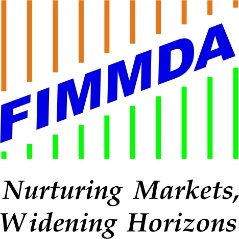 Next to RBI Amar Building Sir P. M. Road, Fort, Mumbai – 400001Ph No: 022-2269 0322-23022-2082 0381-85FIMCIR/2022-23/001Date: 01st April, 2022To all Member / Stake holders,Re: Regarding Valuation of Recapitalization Bonds.Please refer to our Circular No. FIMCIR/2020-21/ 030 dated 30th March, 2022 on Valuation of Investments as on 31st March, 2022, para no 3. (III).22 and RBI circular No: RBI/DOR/2021-22/81 DOR.MRG.42/21.04.141/2021-22 updated as on 31st March, 2022.It has been clarified by RBI that that investments in special securities received from the Government of India towards bank’s recapitalisation requirement from FY 2021-22 onwards shall be recognised at fair value / market value on initial recognition in HTM. The fair value / market value of these securities shall be arrived on the basis of the prices / YTM of similar tenor Central Government securities put out by Financial Benchmarks India Pvt. Ltd. (FBIL).Members and Stake holders are requested to note of the above directions of RBI.Yours truly,G. RavindranathChief Executive Officer